(1) Profesör, Doçent, Doktor Öğretim.Üyesi, Araştırma Görevlisi, Öğretim Görevlisi, Okutman, Uzman, Çevirici, Eğitim Öğretim Planlamacısı olarak belirtiniz. DEĞİŞİKLİK BEYANLARI: Aşağıdaki soruları (X) işareti kullanarak cevaplandırınız. (2) Cevabınız EVET ise başvuruda “Kurum Değişikliği Beyan Formu” verilmesi zorunludur. Eğer akademik teşvik ödeneği kapsamında sunacağınız faaliyetlerin tümü üniversitemiz kadrosunda iken gerçekleştirilmiş ise bu soruyu Hayır olarak cevaplandırabilirsiniz.(3) Cevabınız HAYIR ise başvuruda “Araştırma Alanı Beyanı ve Birim Uygunluk Formu” verilmesi zorunludur.(4) Teşvik başvurusunda beyan ettiğiniz faaliyetleri gerçekleştirdiğiniz dönemdeki kadro unvanınıza uygun olarak başvuru yapmanız yönetmelik gereğince zorunludur.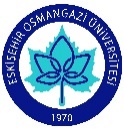 T.C. ESKİŞEHİR OSMANGAZİ ÜNİVERSİTESİAKADEMİK TEŞVİK ÖDENEĞİ ARAŞTIRMACI BEYAN FORMUAdı SoyadıKadro Unvanı (1)Kadrosunun Bulunduğu Birim ve BölümTemel Alanı(Profesör ve Doçent kadrosunda bulunanlar UAK’dan doçentlik unvanı aldığı alanı, diğer akademik kadrolardaki personel ise çalışma alanlarına uygun olan doçentlik alanını belirtmelidir)(  ) Eğitim Bilimleri Temel Alanı(  ) Fen Bilimleri ve Matematik Temel Alanı(  ) Filoloji Temel Alanı (  ) Güzel Sanatlar Temel Alanı (  ) İlahiyat Temel Alanı(  ) Mimarlık, Planlama, Tasarım Temel Alanı(  ) Mühendislik Temel Alanı(  ) Sağlık Bilimleri Temel Alanı(  ) Sosyal, Beşeri ve İdari Bilimler Temel Alanı(  ) Ziraat ve Orman ve Su Ürünleri Temel AlanıAçıklamaEvetHayırTeşvik başvurusunda beyan ettiğiniz faaliyetler arasında devlet üniversitesi dışındaki kurumlarda görevliyken gerçekleştirdiğiniz herhangi bir faaliyet var mı? (2)Bölümünüzde temel alanınıza uygun “Ön İnceleme Heyeti” var mı? (3)BAŞVURU SAHİBİ BEYANI (4)201.. yılına ait faaliyetlerim kapsamında gerçekleştirdiğim Akademik Teşvik Ödeneği başvurusunu ilgili Yönetmelik hükümleri ve Üniversitemizin belirlediği kurallara uygun olarak gerçekleştirdiğimi; sunduğum tüm bilgi ve belgelerin doğru olduğunu ve yapılacak denetimlerde bu hususlara aykırı bir durumun tespit edilmesi halinde ortaya çıkabilecek tüm yasal sorumlulukları üstlendiğimi beyan ederim.      /      /201..Adı Soyadıİmza